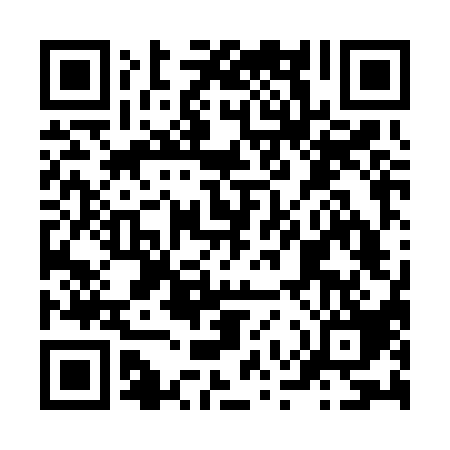 Ramadan times for Lieboch, AustriaMon 11 Mar 2024 - Wed 10 Apr 2024High Latitude Method: Angle Based RulePrayer Calculation Method: Muslim World LeagueAsar Calculation Method: ShafiPrayer times provided by https://www.salahtimes.comDateDayFajrSuhurSunriseDhuhrAsrIftarMaghribIsha11Mon4:374:376:1912:093:205:595:597:3512Tue4:354:356:1712:083:216:016:017:3613Wed4:334:336:1512:083:226:026:027:3814Thu4:314:316:1312:083:236:036:037:3915Fri4:294:296:1112:073:246:056:057:4116Sat4:274:276:0912:073:256:066:067:4217Sun4:254:256:0712:073:266:086:087:4418Mon4:234:236:0512:073:266:096:097:4519Tue4:214:216:0312:063:276:106:107:4720Wed4:184:186:0112:063:286:126:127:4821Thu4:164:165:5912:063:296:136:137:5022Fri4:144:145:5712:053:306:156:157:5223Sat4:124:125:5512:053:306:166:167:5324Sun4:094:095:5312:053:316:176:177:5525Mon4:074:075:5112:053:326:196:197:5726Tue4:054:055:4912:043:336:206:207:5827Wed4:034:035:4712:043:336:226:228:0028Thu4:004:005:4512:043:346:236:238:0129Fri3:583:585:4312:033:356:246:248:0330Sat3:563:565:4112:033:366:266:268:0531Sun4:534:536:391:034:367:277:279:071Mon4:514:516:371:024:377:287:289:082Tue4:494:496:351:024:387:307:309:103Wed4:464:466:331:024:387:317:319:124Thu4:444:446:311:024:397:337:339:135Fri4:424:426:291:014:407:347:349:156Sat4:394:396:271:014:407:357:359:177Sun4:374:376:251:014:417:377:379:198Mon4:344:346:241:004:417:387:389:219Tue4:324:326:221:004:427:397:399:2210Wed4:304:306:201:004:437:417:419:24